Adding alerts to a moodle courseAlerts are used across the internet to call attention to important information. They can be used in Moodle to highlight important information instead of simply changing the color of the text or background.Getting StartedTo add any of these elements to a Moodle site, you need to first turn on the html editor where you are working. Look for the html icon and click on it. Into the editor, copy and paste the code for the element you want. Click on the html icon again to return to the WYSIWYG (what you see is what you get) editor and update the text to suit your purposes.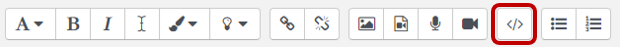 Blue Alert 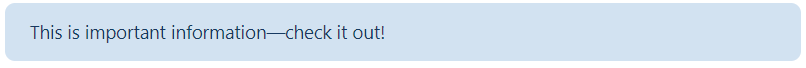 Copy and Paste this Code into the HTML Editor<br><div class="alert alert-primary" role="alert">    This is important information—check it out!</div><br>Light Gray Alert 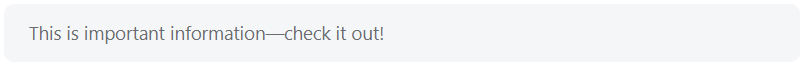 Copy and Paste this Code into the HTML Editor<br><div class="alert alert-secondary" role="alert">    This is important information—check it out!</div><br>Yellow Alert 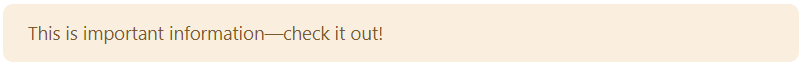 Copy and Paste this Code into the HTML Editor<br><div class="alert alert-warning" role="alert">    This is important information—check it out!</div><br>Red Alert 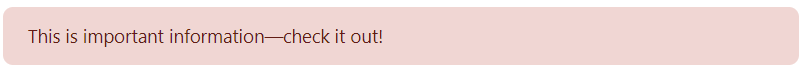 Copy and Paste this Code into the HTML Editor<br><div class="alert alert-danger" role="alert">    This is important information—check it out!</div><br>Turquoise Alert 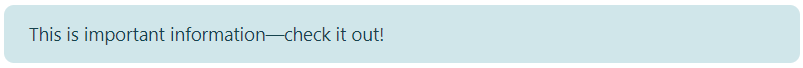 Copy and Paste this Code into the HTML Editor<br><div class="alert alert-info" role="alert">    This is important information—check it out!</div><br>Dark Gray Alert 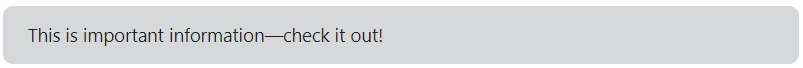 Copy and Paste this Code into the HTML Editor<br><div class="alert alert-dark" role="alert">    This is important information—check it out!</div><br>Green Alert 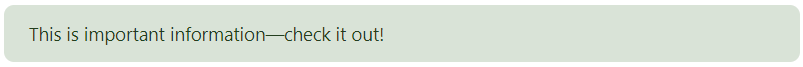 Copy and Paste this Code into the HTML Editor<br><div class="alert alert-success" role="alert">    This is important information—check it out!</div><br>